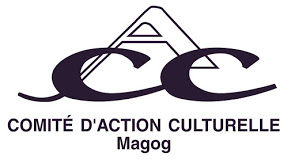 VITRINE DU MUSÉE D'ART NAÏFFORMULAIRE D'INSCRIPTIONS.v.p., compléter le formulaire et transmettre AVEC PHOTOS à :media@cacmagog.orgNom :Prénom:Courriel :  Date :_________________________Titre de l'oeuvre no 1 :Format en cm / H x L :Médium :Prix :Titre de l'oeuvre no 2 :Format en cm / H x L :Medium :Prix :